１　こども家庭係、こども家庭支援担当乳幼児健康診査や相談、各種事業の実施をはじめ、地域や専門機関等との連携により、身体障害児、知的障　害児を含めた児童への福祉保健サービスの提供を行うとともに、出産・子育てから保育、児童虐待、女性への暴力など家庭を取り巻く様々な課題に対応します。　　また、児童相談所とともに、地域における子どもと家族への相談支援体制の中核を担う行政機関としての役割を担っています。母子の健康づくりア 母子健康手帳交付母子健康手帳の交付の際に看護職による面接を行っています。　（単位：冊）　　　　　　　　　　　　　※令和４年度速報値掲載イ 両親教室妊婦とその家族を対象に、健康な妊娠中の生活と安全な出産、豊かな子育てのために必要な知識と技術の学習と仲間作りを支援する母親教室を年間12コース（１コース４回）開催しています。また、地域子育て支援拠点「とっとの芽」、サテライトにてお世話体験会（土曜両親教室）を令和元年度より開催しています。　　　　　　　　　　　　　　　　　　　　　　　　　（単位：人）　　　・令和３年度、新型コロナウイルス感染症拡大の影響により、９月から１０月は中止あり。ウ 母子訪問指導事業出生連絡票により届出された新生児とその母親を対象に、助産師または保健師資格を持つ委嘱母子訪問指導員による訪問指導を行っています。※令和４年度速報値掲載エ 乳幼児健康診査実施状況乳幼児を対象に健康診査を実施し、計測、診察、歯科健診、個別相談を行っています。（単位：人）※令和４年度速報値掲載オ 経過健診実施状況　　 専門の医師が診察し、必要な児は専門の医療機関へ紹介しています。（単位：人）カ 心理発達相談個別相談専門の発達相談員が、子どもの発達についての相談を受けます。発達障害の疑いのあるお子さんや、発達に不安や心配のあるお子さん、養育者への支援として個別の相談を行っています。（単位：人）　親子教室(集団指導)１歳６か月児健診後のフォローとして、集団を経験し、遊びを通して、①子どもの発達を促す　②親   が子どもとの遊び方、かかわり方を学ぶ　ことを目的として、実施しています。（令和元年度より6回1コース　年2コース開催） ※令和３年度は、新型コロナウイルス感染症拡大の影響により、、１コースを５回１コースとし開催キ 歯科保健乳幼児健康診査（受診者のうち、むし歯のある児の割合）１歳６か月・３歳児健診では、歯科健診・個別相談を実施しています。※令和４年度の数値は、令和５年６月末の速報値となります。１歳６か月児健診事後指導１歳６か月児健診時にむし歯の危険性の高かった乳幼児を対象に、むし歯予防・はみがき教室を開催し、その後３歳までに定期的に経過歯科健診を行います。(ｳ)乳幼児歯科相談乳幼児・妊産婦を対象に、歯科健診（乳幼児のみ）・個別相談を行っています。ク こんにちは赤ちゃん訪問生後４か月までの乳児がいるすべての家庭に対し、地域の訪問員が訪問し、子育て支援に関する情報の提供を行い、養育者の話を聴くことにより育児不安の軽減を図ります。また、地域の訪問員と親子が顔見知りになることで日常的な交流のきっかけを作り、子どもを見守る風土づくりの推進及び児童虐待の予防につなげることを目的としています。　　　　　　　　　　　　　　（単位：人）　　　　※令和４年度速報値掲載ケ ２歳児講座自己主張の強くなる２～３歳児の養育者を対象に、子どもへの関わり方を学ぶ育児講座を実施します。　　子育ての仲間づくり・相談ア 戸塚区地域子育て支援拠点「とっとの芽」（東戸塚、平成21年３月開設）、
「とっとの芽サテライト」（戸塚駅、平成30年３月開設）地域での子育て支援を推進するため、子育て中の人だけでなく子育て支援をしている人にも利用していただく施設です。親子の広場の提供、子育て相談、子育て情報の提供、ネットワークづくり、子育て支援人材の育成などを実施しています。イ とつかの子育て応援ルーム「とことこ」戸塚区の子育て支援を充実させ、区民サービスの向上を図るため、平成25年4月から、区庁舎３階に「とつかの子育て応援ルーム『とことこ』」を整備し、運営しています。「とことこ」では、未就学のお子さんの子育てに関する情報提供や、一般的な子育て相談等を行っているほか、安心して窓口を利用いただくため各種手続きで区役所を御利用の方の一時託児を実施しています。　また、平成28年6月から、区内在住の方から寄贈いただいたベビーカーを使用し、戸塚駅周辺において利用できるベビーカーの無料レンタルを実施しています。ウ 養育者のネットワークづくりひよこ会（赤ちゃん教室）安心して地域の中で子育てができるように援助することを目的として、第１子０歳児とその養育者を対象に開催しています。※令和３年度は、新型コロナウイルス感染症拡大防止のため、９月、２月、３月は中止。親子サークル交流会（令和４年度）地域子育て支援拠点と協働し、親子サークルに対する支援を実施しています。エ 子育て支援者事業養育者が子育ての不安を軽減・解消し、安心して子どもを育てられる環境づくりを目的として、身近な地域の子育て経験者を｢子育て支援者｣として委嘱し、地域の中で、子育て相談等を行っています。【遊び場・しゃべり場・ほっとタイム（子育て相談）実施状況】　14会場で開催※令和３年度は、新型コロナウイルス感染症拡大の影響により、定員を縮減し開催オ こども家庭相談保健師、助産師、社会福祉職が乳幼児期から学童期・思春期までの子どもと養育者の様々な相談に応じ、適切な情報提供や関係機関紹介等を行うことで、総合的な子育て支援を行うことを目的に行っています。（平成９年10月から令和3年度までは学校カウンセラー、保育士、教育相談員がこども家庭支援相談事業として実施）(ｱ)相談者数の推移　　　　　　　　　　　　　　　　　　　　　　　　　　　(単位：人)（ｲ）相談状況　【対象者の年齢別相談件数】　　　　　　　　　　　　　　　　　　　　　　　　　　　　（単位：件）【相談内容別件数（延べ数）】　　							　(単位：件)（ｳ）支援内容　（令和4年度は複数選択）　　　　　　　　　　　　　　　　　　　　（単位：件）　　カ　子育て支援ネットワーク平成16年度より、区民が安心して子育てができる環境づくりの推進を目的として、区内の子育て関係機関の連絡会「とつか子育て応援隊」を開催し、平成24年度からは「地区別子育て連絡会」を開催しました。　　平成30年度からは、地域に添った子育て支援を重要し、地区別連絡会の代表者が集い、各地区の状況や取組を共有して区共通の課題を抽出して検討する「戸塚区子育て連絡会」を開催しています。また、平成25年度から子育て中の当事者と地域で子育て支援に関わる活動を行う団体間のつながりを深める目的で「とつかおやこフェスタ」を開催しています。キ　戸塚区分娩取り扱い医療機関連絡会年１回戸塚区内分娩取り扱い医療機関と戸塚福祉保健センターの連絡会を開催し妊娠期から子育て期の切れ目のない支援に向けて連携しています。　　　　令和４年度　参加医療機関　３か所（３） 子育て支援に関する給付金等ア 児童手当次代の社会を担う児童の健やかな育ちに寄与することを目的として、児童を養育する父母などに手当を支給する制度です。　　　　　　　　　　　　　　　　　　　　　　　（単位：人）※４年度６月より特例給付の基準がされ、所得上限を超えた世帯への支給がなくなった。イ 児童扶養手当父母の離婚などで、父又は母と生計を同じくしていない児童が育成される家庭（ひとり親家庭等）の生活の安定と自立の促進に寄与し、児童の福祉の増進を図ることを目的として、手当てを支給する制度です。ウ　医療給付事務母子保健法、児童福祉法及びその他の関係法規に基づく各種の医療給付について、申請書の受理、医療券の交付等を行っています。　　　　　　　　　　　　　　　　　　　　　　　　　　　　　　　　　　　（単位：件）　　　　　※令和２年度は新型コロナウイルスの感染拡大防止に伴い、従来の利用者について給付が自動更新となったため、受理件数が減少しています。（４） 障害児支援障害者手当取扱件数　　　　　　　　　　　　　　　　　　　　（単位：件）（５） 児童虐待防止ア 児童虐待防止関連事業(ｱ) 戸塚区子育てサポート連絡会横浜市要保護児童対策地域協議会戸塚区実務者会議（戸塚区子育てサポート連絡会）を開催し、支援者どうしの連携を強化しています。また、児童虐待についての理解を深め、地域での見守りを推進するため、子育て連絡会と連携し、主任児童委員、子育て支援拠点、保育園などとともに、研修会などを行っています。　 　【戸塚区子育てサポート連絡会全体会】【戸塚区実務者会議　地区別会議】(ｲ) 児童虐待予防講演会児童虐待の理解と対応について、関係機関及び地域に向けて講演会を実施しています。(ｳ) 児童虐待予防普及啓発毎月５日の「子供虐待防止推進の日」に合わせて、窓口にて啓発物品の配布を実施しています。また、８月のとつかおやこフェスタ、11月の児童虐待防止月間では、児童虐待防止啓発のパネル展示、啓発チラシ・物品の配布を行いました。　　　　　　　　　　　　　　　　（単位：人）　　　　※令和３年度より「とつかおやこフェスタ」に名称変更　　　イ 「親子ヒーリングルーム（ファミリーサポートクラス）」育児不安のある養育者への支援を行う目的で個別相談とグループカウンセリング・個別カウンセリングを行っています。ウ 児童家庭支援センター児童福祉法に基づき設置された児童福祉施設で、相談員や心理担当職員など専門の職員が、子育てやご家庭に関するさまざまな相談をお受けしています。（６） 生活支援ア 女性福祉相談事業家族関係を始めとする、女性を取り巻く様々な生活上の悩みに対し、女性福祉相談員などの専門職が来所または電話による相談に応じ、課題の解決に向けた支援を行います。※　女性とこどものための法律相談女性福祉相談の利用者を対象に、ＤＶや児童虐待など家族問題に詳しい弁護士による法律相談を実施し、課題の解決に繋げます。〔開始年度〕令和２年度〔実施回数〕年６回（各回３時間、１人当りの利用時間は１時間）〔利用実績〕18人（令和４年度）イ 母子生活支援施設配偶者のいない女性、またはこれに準ずる事情のある女性で、18歳未満の児童を養育している場合に、子どもと一緒に利用し、自立のための支援を受けるための施設です。（単位：件）ウ 助産施設出産費の支払いが困難な妊産婦が、利用できる指定助産施設です。利用者は原則として、前年度分市民税非課税世帯以下に限られています。　　　　　　　　　　　　 　　　　（単位：件）　エ 寄り添い型生活支援事業（とつか秋葉塾）　※令和２年３月開所生活困窮など養育環境に課題のある小・中学生が放課後家庭的な雰囲気を有する施設（地域の民家等を借上げ）に通い、規則正しい生活習慣や基本的な学習習慣を身に付けます。児童一人ひとりが生育環境に左右されず、自立した生活を送れるよう支援することを目的としています。（７） 保育サービス関連事業ア 子ども・子育て支援新制度給付対象施設・事業　　　　「子ども・子育て支援新制度」に基づき、保護者のニーズに応じた多様なサービスを実施しています。認可保育所保育が必要な乳児または幼児を保育することを目的とする施設。認定こども園幼稚園と保育所の機能や特長をあわせ持つ施設。小規模保育事業３歳未満児を対象に定員19人以下の比較的小規模な環境で、きめ細かな保育を実施する事業。家庭的保育事業３歳未満児を対象に家庭的な雰囲気の下で、少人数（定員５人以下）を対象にきめ細かな保育を実   施する事業。【施設・事業数】　　　　　　　　　　　　　　　　　　　　　　　　（各年４月１日時点）イ 横浜保育室横浜市独自の基準（保育環境・保育時間等）を満たし、横浜市の認定を受けた認可外保育施設です。【施設数】　　　　　　　　　　　　　　　　　（各年４月１日時点）ウ 横浜市私立幼稚園等預かり保育幼稚園の正規の教育時間は９時から14時ですが、家庭で保育ができない家庭を対象に、教育時間前後の時間の７時30分から18時30分までの長時間の預かりを実施しています。【実施施設数】　（各年４月１日時点）エ 保育・教育コンシェルジュ保育・教育に関する情報提供を専門的に行う保育・教育コンシェルジュを配置し、保育に関する不安を持つ保護者等へのきめ細かい対応を行っています。【業務内容】保育サービス等の利用に関する相談業務保育所に入所できなかった方へのアフターフォロー業務保育サービス等の情報収集業務オ 市立保育園における子育て支援の取組保育所に入所していない地域の親子を対象に、育児相談、園庭開放、交流保育、出前保育などの子育て支援事業を行っています。各園の実施日等　　 ※交流保育、出前保育は、不定期で実施しています。(ｲ) 実績カ 放課後児童育成事業全ての子どもたちに、豊かな放課後を過ごせる場所と機会を提供します。なお、横浜市子ども・子育て支援事業計画に基づき、令和元年度末までに「はまっ子ふれあいスクール」　から「放課後キッズクラブ」への転換が完了し、令和２年度以降は全ての小学校で、放課後から19時までの居場所の提供ができています。令和２年度令和３年度令和４年度2,1072,1001,999令和２年度令和３年度令和４年度両親教室本　　人431566503両親教室配偶者他57274242両親教室延参加者数488840745お世話体験会(土曜開催）本　　人延べ138組（地域子育て支援拠点・サテライトで実施）延べ149組（地域子育て支援拠点・サテライトで実施）延べ129組（地域子育て支援拠点・サテライトで実施）お世話体験会(土曜開催）配偶者他延べ138組（地域子育て支援拠点・サテライトで実施）延べ149組（地域子育て支援拠点・サテライトで実施）延べ129組（地域子育て支援拠点・サテライトで実施）出生連絡票届出数(件)訪問指導員による訪問数（人）訪問指導員数（人）令和２年度1,9596658令和３年度2,05081710令和４年度1,89979611４か月児４か月児１歳６か月児１歳６か月児３歳児３歳児対象者数受診者数(受診率)対象者数受診者数(受診率)対象者数受診者数(受診率)令和２年度2,158 2,033(94.2%)2,3492,248(95.7%)2,422 2,344(96.8%)令和３年度2,068 2,001(96.8%)2,1392,062(96.4%)2,362 2,281(96.6%)令和４年度1,937 1,866(96.3%)2,0451,989(97.3%)2,275 2,198(96.7%)令和２年度令和３年度令和４年度受診者数6578120令和２年度令和３年度令和４年度延べ相談者数481464452令和２年度令和３年度令和４年度回数（回）121112延べ参加者数（人）12288120令和２年度令和３年度令和４年度１歳６か月児健診0.41%1.07%0.7%３歳児健診6.65%6.0%4.2%令和２年度令和３年度令和４年度むし歯予防・はみがき教室回数（回）102020むし歯予防・はみがき教室来所者（人）161163145経過歯科健診回数（回）212728経過歯科健診来所者（人）376419362令和２年度令和３年度令和４年度回数（回）回数（回）111212来所者(人)妊産婦161419来所者(人)乳幼児956592来所者(人)合計11179111令和２年度令和３年度令和４年度訪問数（人）2,0181,9141,781令和２年度令和３年度令和４年度実施回数3回（2回中止）4回（1回中止）5回延べ参加者数25組／50人38組／76人51組／102人総利用者数計 46,340人（とっとの芽23,308人　サテライト23,032人）内訳　とっとの芽：子 10,807人、大人 10,857人、支援者等  1,491人　　　　　　サテライト：子 11,104人、大人 10,780人、支援者等  1,042人計 46,340人（とっとの芽23,308人　サテライト23,032人）内訳　とっとの芽：子 10,807人、大人 10,857人、支援者等  1,491人　　　　　　サテライト：子 11,104人、大人 10,780人、支援者等  1,042人計 46,340人（とっとの芽23,308人　サテライト23,032人）内訳　とっとの芽：子 10,807人、大人 10,857人、支援者等  1,491人　　　　　　サテライト：子 11,104人、大人 10,780人、支援者等  1,042人平均利用数とっとの芽　　　  115.7人／日サテライト　　　　104.6人／日とっとの芽　　　  115.7人／日サテライト　　　　104.6人／日とっとの芽　　　  115.7人／日サテライト　　　　104.6人／日子育てサポートシステム会員数　利用会員　985人提供会員　168人両方会員　 40人　計　　1,193人　※令和５年３月末時点アプリ・メルマガ登録者数戸塚区子育て情報アプリ「とっとあぷり」登録者数　2,136件　　　　　　　毎週金曜日アプリ配信　　　　　　　　※令和５年３月末時点令和２年度令和３年度令和４年度託児利用者数（人）1,6391,8842,109情報利用者数（人）8,0889,0328,823ベビーカー利用（人）263336339令和２年度令和３年度令和４年度会場数19			1819(2会場2部制)延べ参加者数（人）2,0141,4402,498内容実施回数参加サークル数親子サークル交流会13令和２年度令和２年度令和２年度令和３年度令和３年度令和３年度令和４年度令和４年度令和４年度実施回数(回)相談件数（件）延べ相談者数(人)延べ実施回数(回)相談件数（件）延べ相談者数(人)延べ実施回数(回)相談件数（件）延べ相談者数(人)延べ51610,1523,21268616,5064,74671917,7244,860令和２年度令和３年度令和４年度電話相談7575121,080面談5174333,043その他、不明3計1,2749454,126０～２３～６７～９10～1213～1516～1920～不明、その他計令和２年度415177981952266068351,274令和３年度3391478378153654535945令和４年度42231781556528222,8473,837相談内容年齢障害相談ひとり親に関する相談基本的生活医療保健相談（発達・発育・育児環境）育成相談（性格・行動）養護相談非行・ひきこもりその他令和２年度187333789577212令和３年度133198　　590420421令和４年度3,146841085635143122　　　6220終了（情報提供、保健指導）他機関、他課引継ぎ、紹介相談継続各種手当サービス申請受理その他計令和２年度2796193041,274令和３年度222686514945令和４年度1,1811425162,538384,415令和２年度令和３年度令和４年度戸塚区子育て連絡会2回2回2回地区別子育て連絡会(10エリア)24回21回28回令和２年度令和３年度令和４年度とつかおやこフェスタ来場者数（人）とつかおやこフェスタ（「わくわく健康フェスタ」と合同開催）をオンライン開催1,704（延べ来場者数）会場分けて、オンラインを併用しての分散開催約200（延べ来場者数）新型コロナ感染対策のためパネル展示等の縮小開催令和２年度令和３年度令和４年度受給者数21,40122,26019,713令和２年度令和３年度令和４年度未熟児養育等医療給付544755小児慢性特定疾病医療給付※180348352自立支援医療給付（育成医療）81112種　別令和２年度令和３年度令和４年度障害児福祉手当126128135特別児童扶養手当609570544令和２年度令和３年度令和４年度回数（回）中止(紙面開催２回)中止(紙面開催１回)中止(紙面開催１回)参加機関数252833延べ参加者数（人）502833令和２年度令和３年度令和４年度回数（回）5中止(紙面開催５地区)5参加地区数（地区）555延べ参加者数（人）776990令和２年度令和３年度令和４年度回数（回）112参加者数（人）3349(内オンライン参加35名)116とことこフェスタ※窓口児童虐待防止月間展示計令和２年度オンライン開催673673令和３年度6241,1961,820令和４年度3321,1061,438実施内容実施内容実施内容実施内容実施内容グループカウンセリンググループカウンセリンググループカウンセリング個別カウンセリング個別カウンセリング回数（回）実参加世帯数（組）延べ参加者数（人）回数（回）延べ参加者数（人）令和２年度1510母39　子3236母59令和３年度810母18　子1436母52令和４年度1218母36　子3336母53令和２年度令和３年度令和４年度入所数154令和２年度令和３年度令和４年度措置件数653利用登録者利用登録者利用登録者延べ利用者延べ利用者延べ利用者小学生中学生計小学生中学生計令和２年度　　 10　　　3   13    215    143  358令和３年度　　 11　　　7　 18    276    175451令和４年度　　　 14       9    23     343     309652認可保育所認定こども園小規模保育事業家庭的保育事業令和３年度626231令和４年度666251令和５年度667261令和３年度令和４年度令和５年度施設数110令和３年度令和４年度令和５年度施設数191920育児相談日園庭開放日川上保育園（育児支援センター園）月～金曜日午前9時30分～午後4時月～金曜日　　　　　　　午前11時～午後3時　　　汲沢保育園月～金曜日午前9時30分～正午月～金曜日午前10時～正午原宿保育園月～金曜日午前9時30分～正午月～金曜日午前10時～正午実績項目　年度（園数）実績項目　年度（園数）施設開放育児講座交流保育出前保育令和２年度参加者延人数1,746人 72人2人　 83人令和３年度参加者延人数1,810人 81人114人1,121人令和４年度参加者延人数2,033人125人382人981人事業名放課後キッズクラブ事業放課後児童クラブ事業特別支援学校はまっ子ふれあいスクール事業概要学校施設を活用し、留守家庭児童を含む全ての児童を対象にして、安全で快適な放課後の居場所を確保し、児童の健全な育成を行います。地域の理解と協力のもと、保護者の就労等により留守家庭となる、児童の保護及び遊びを通じた健全育成を行います。学校施設等を活用して、異年齢児間の遊びや交流を通じて、子どもたちの創造性、自主性、社会性などを養い、健やかな成長を支援します。運営か所数27か所14か所（令和５年度から13か所）市内５か所（戸塚区内は０か所）対象児童当該実施校に通学する小学生又は、当該小学校区内に居住する私立学校等に通学する小学生留守家庭児童等原則として、当該特別支援学校の小学部及び中学部に通学している児童ならびに生徒開所日毎週月曜日から土曜日まで(日曜、祝日、年末年始を除く)毎週月曜日から土曜日まで（日曜、祝日、年末年始を除く。土曜閉所クラブあり。）毎週月曜日から土曜日まで(日曜、祝日、年末年始を除く)開所時間平日：放課後 ～19時土曜日・長期休業日等：8時30分～19時【夏季休業以降】土曜日を除く学校休業日：8時～19時平日：放課後～19時（クラブによっては19時以降も開所）土曜日・長期休業日等：9時～19時（クラブによっては9時以前、19時以降も開所）平日：授業終了後～17時まで土曜日・長期休業期間等：9時 ～17時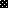 